SECCION IOBJETO, PLAZO Y CARACTERISTICAS DE LA CONTRATACION1.	Objeto 	La Dirección Nacional de Vialidad del Ministerio de Transporte y Obras Públicas, convoca a licitación abreviada para la adquisición de ropa de trabajo, con y sin señalización visual, de acuerdo a lo establecido en presente pliego.2.	PropuestaLa propuesta podrá presentarse por el total de sub ítems de uno, algunos o todos los ítems detallados en el siguiente cuadro:3. 	Plazo3.1	El plazo para realizar la entrega total de los bienes será de hasta doce (12) meses contados a partir de la recepción de la orden de compra correspondiente, la que se remitirá dentro de los treinta días del siguiente a la notificación de adjudicación.3.2	La Administración podrá emitir órdenes de compra totales o parciales según sus necesidades, las que deberán cumplirse dentro de los 45 días de emitidas.4. 	ConsultasLas consultas que tengan que ver con el presente pliego, serán dirigidas por escrito, hasta el quinto día hábil anterior a la apertura, al correo electrónico del Departamento Proveeduría, dnv.proveeduria@mtop.gub.uy.5.  	Apertura de las propuestas	Las ofertas se presentarán exclusivamente a través del sitio www.comprasestatales.gub.uy, hasta el día y la hora publicados.6.2	Los interesados podrán fundadamente, a exclusivo criterio de la Administración, solicitar prórroga de la apertura de ofertas en el correo electrónico dnv.proveeduria@mtop.gub.uy, hasta el quinto día hábil anterior a la apertura, y será resuelta a exclusivo juicio de la Administración.6.	Pliego de Condiciones ParticularesEl pliego de condiciones particulares está disponible en la página web de compras estatales www.comprasestatales.gub.uy7.	Exención de responsabilidadLa Administración podrá desistir del llamado en cualquier etapa de su realización sin que ello genere derecho alguno a los participantes a reclamar por gastos, honorarios o indemnización por daños y perjuicios..SECCION IIPROPONENTES1.	Condiciones que deben reunir los proponentes1.1	Los proponentes deberán cumplir con los siguientes requisitos y adjuntar a la propuesta la información solicitada a continuación:Constituir domicilio y domicilio electrónico a los efectos de la licitación y actos posteriores a la misma.Acreditar suministros similares al licitado, mediante la presentación de notas emitidas por los contratantes, públicos o privados.Formulario de identificación del oferente.Inscripción en el RUPE (Decreto 155/013). Los estados admitidos para aceptar oferta de proveedores son: EN INGRESO, EN INGRESO (SIIF) y ACTIVO. A efectos de la adjudicación, el oferente seleccionado, deberá haber adquirido el estado de “ACTIVO” Se inscribe el proveedor vía Internet, información en www.comprasestatales.gub.uy.  Todos los datos al momento de la apertura deberán estar actualizados.Recibo que acredite los resultados de ensayos y el recibo correspondiente a la entrega de muestras de los artículos ofertados.1.2	Los documentos e información se subirán a la página web junto con la oferta en formato PDF.1.3	La Comisión Asesora de Adjudicaciones podrá solicitar información ampliatoria y fehaciente sobre la información y requisitos solicitados.SECCION IIINORMAS Y DOCUMENTOS QUE RIGEN LA CONTRATACION1.	Normas que rigen esta contrataciónDecreto 150/012 de 11 de mayo de 2012, TOCAF.Decreto 155/013, de 21 de mayo de 2013Decreto 131/014 de 19 de mayo de 2014.Ley 16.134 de 24/9/990, artículo 8. Ley 17.243 de 29 de junio de 2000, artículo 27.Ley 17.060 de 23 de diciembre de 1998 (Uso indebido del poder público, corrupción).Ley 17.904, artículo 13Ley 17.957, concordantes y modificativas, Ley 18.244 de 27 de diciembre de 2007.Ley 18.098 de 12 de enero de 2007.La Administración podrá exigir a la adjudicataria la documentación que acredite el pago de salarios y demás rubros emergentes de la relación laboral, así como los recaudos que justifiquen que está al día en el pago de la póliza contra accidentes de trabajo, así como las contribuciones de seguridad social, como condición previa al pago de los servicios prestados. Las empresas deberán comprometerse a comunicar al Organismo contratante en caso que éste se lo requiera los datos personales de los trabajadores afectados a la prestación del servicio a efectos de que se puedan realizar los controles correspondientes.La Administración podrá retener de los pagos debidos en virtud del contrato, los créditos laborales a los que tengan derecho los trabajadores de la empresa contratada.Ley 19.889 de 9 de julio de 2020, Ley de Urgente Consideración, en lo aplicable.Pliego único de bases y condiciones generales para los contratos a celebrarse por parte de las Administraciones Públicas.Enmiendas y aclaraciones que se efectúen por  de Vialidad, mediante aviso escrito, durante el plazo de llamado.La propuesta formulada por el oferente.Leyes, decretos y resoluciones del Poder Ejecutivo vigentes a la fecha de la apertura del llamado.SECCION IVGARANTIAS1.	Garantía de mantenimiento de ofertaNo corresponde constituir esta garantía.2.	Garantía de fiel cumplimiento de contratoDentro de los 10 (diez) días siguientes a la notificación de la adjudicación de la contratación o de su ampliación, el adjudicatario constituirá, en dólares estadounidenses, una garantía equivalente al 5% (cinco por ciento) de la contratación (artículo 64 del T.O.C.A.F).La falta de constitución de la garantía de fiel cumplimiento del contrato en tiempo y forma, excepto que se haya autorizado una prórroga, hará caducar los derechos del adjudicatario, pudiendo  reconsiderar el estudio de la licitación con exclusión del oferente adjudicado en primera instancia.Esta garantía: a) podrá ser ejecutada en caso de que el adjudicatario no de cumplimiento a las obligaciones contractuales o haya sido declarado en concurso; b) se devolverá luego de la recepción definitiva total del contrato previa deducción de los importes que por concepto de multa pudiere corresponder.3.	Modo de constitución de las garantíasEl adjudicatario podrá constituir las citadas garantías en:Certificado de afectación de valores públicos expedido por el B.R.O.U..El monto de éstos se considerará por su valor nominal, excepto que  considere que éste es sustancialmente superior a su valor de mercado.Fianza o Aval Bancario.Póliza de Seguro de Fianza.Efectivo. Si el oferente garantiza su oferta con dinero en efectivo, éste se depositará en  de  de Vialidad quien otorgará el recibo correspondiente.4.	Depósito de las garantíasA los efectos del depósito de las garantías en el Departamento Notarial del M.T.O.P., sito en Rincón 561, piso 7, por cualquier concepto que sea el respectivo documento deberá contener necesariamente:Número de la Licitación.Dirección que realizó el llamado.Concepto por el que se deposita (mantenimiento de oferta, cumplimiento de contrato, etc.)En caso de ampliaciones deberá establecerse nuevamente el número de licitación, dirección que realizó el llamado, contrato que se amplía en forma detallada.SIN ESTOS REQUISITOS NO SE RECIBIRA NINGUNA GARANTIA.Si se opta por el aval bancario, deberá ajustarse necesariamente al siguiente formulario: AVAL COMO GARANTIA DE FIEL CUMPLIMIENTO DE CONTRATOLugar y fecha.	Sr. Ministro de Transporte y Obras Públicas.			Por la presente nos constituimos avalistas solidarios renunciando al beneficio de excusión de la firma ............ por la suma de US$...........(dólares estadounidenses …)  como respaldo como respaldo de fiel cumplimiento de contrato de la licitación Nº ....... para ......Este aval se mantendrá por el plazo de ............... días hasta la recepción definitiva de los suministros o trabajos.El banco se compromete a entregar al MTOP el importe garantizado, sin necesidad de ningún trámite judicial siendo suficiente la intimación de entrega. Dicho pago se efectuará en la sede del MTOP, calle Rincón Nº561, Montevideo.Se fija como domicilio especial a los efectos a que dé lugar este documento en Montevideo, calle .....Nº....   Se solicita la intervención del escribano ...El aval bancario, o cualquier otro tipo de garantía emitida por aseguradoras privadas, deberá tener firmas certificadas por escribano. Dicha certificación deberá ser hecha en papel notarial de actuación, con los timbres correspondientes al monto de la garantía de que se trata. En caso de tratarse de sociedades el escribano actuante deberá hacer un control completo de las mismas (lugar y fecha de constitución, Nº, Fº y Lº de inscripción en el Registro Público y General de Comercio, publicaciones, representación de los firmantes, vigencia de los cargos. En caso de que la sociedad actúe por poder, relacionar dicho poder y la vigencia del mismo.SECCION VPRESENTACION DE LAS PROPUESTAS Y ADJUDICACION 1.	Presentación de las propuestasSe presentará una única propuesta por oferente. Las propuestas deberán ser fácilmente legibles y las enmiendas, interlineados y tachaduras salvadas en forma. Toda cláusula imprecisa, ambigua, contradictoria u obscura, a criterio de la Administración, se interpretará en el sentido más favorable a ésta. La primera hoja de la propuesta deberá expresar en forma sucinta el monto de la oferta. Su texto se ajustará al siguiente modelo:Montevideo, ... de ........... de 20__Sr. Director Nacional de Vialidad			..... quien suscribe, domiciliado a los efectos legales en la calle  ............. Nº .... de la ciudad de ........, se compromete, sometiéndose a las Leyes y Tribunales del país, con exclusión de todo otro recurso, a ejecutar la totalidad del contrato para la Adquisición de señalización visual y uniformes de trabajo, de acuerdo con las Especificaciones y Pliegos correspondientes, por los siguientes precios unitarios (indicar precios en moneda nacional con letras y números por cada uno de los rubros indicados en el Cuadro) por lo que resulta un total que aparece en el cuadro resumen que se adjunta. Se adjunta además toda la información solicitada por el PEP	Saluda atentamente,							firma del oferente	Cuadro de Precios2. 	Cotización de la propuesta2.1	La propuesta deberá presentarse por el total de uno, algunos o todos los  ítems licitados.2.2	La cotización se dará en pesos uruguayos o dólares estadounidenses, discriminándose el costo y los tributos que correspondieran, cuando así no se especifique se considerarán los tributos incluidos en el precio cotizado, así como también los demás costos que correspondan al contratista por el cumplimiento del contrato.2.3         En la oferta económica deberá incluirse el costo del ensayo LATU (discriminándose el valor del mismo y la fecha de la cotización obtenida).              Una vez realizados los ensayos, sí existiera variación con relación a la cotización expresada en la oferta, la misma será considerada como ajuste de precio (paramétrica) y podrán ser abonadas al proveedor siempre que dichas diferentes sean fehacientemente probadas.2.4          Se deberá presentar tabla de talles con medidas correspondientes a cada uno de los talles.            	No se aceptarán costos diferenciales por talles especiales. Todos los talles cotizados por prendas serán por el mismo precio.3.	Información técnica Todos los datos indicados por el proponente referentes al artículo ofrecido, tendrán carácter de compromiso, es decir que si se verifica que los mismos no responden estrictamente a lo establecido en la propuesta la Administración podrá rechazarlos de plano, no serán tomados en cuenta para el estudio de la misma, o en su caso se podrá rescindir el contrato respectivo, sin que ello dé lugar a reclamación de clase alguna de parte del proponente o adjudicatario.4.	Plazo de mantenimiento de las propuestasLas propuestas serán válidas y obligarán a los oferentes por el término de 90 (noventa) días a contar desde el día siguiente a la apertura de las mismas a menos que, antes de expirar dicho plazo, la Administración ya se hubiera expedido respecto a ellas.El vencimiento del plazo establecido precedentemente no liberará al oferente a no ser que medie notificación escrita a la Administración manifestando su decisión de retirar la oferta, y falta de pronunciamiento de esta última en el término de diez días perentorios.5.	Comparación de las ofertas5.1	A los efectos de la comparación de las ofertas  tendrá en cuenta que los artículos ofrecidos cumplan con las condiciones técnicas (Sección VI-1). Se dará preferencia a 5.2	La información para la evaluación técnica será obtenida de las ofertas, pudiendo solicitarse ampliación de la misma, y su costo será a cargo del oferente.5.3	La Comisión Asesora podrá solicitar a cualquier oferente las aclaraciones necesarias, no pudiendo pedir ni permitir que se modifique el contenido de la oferta.5.4	La comparación de ofertas se realizará en pesos uruguayos a la cotización del dólar pizarra vendedor del día anterior a la apertura de ofertas.5.5	La Administración podrá utilizar los mecanismos de Mejora de Ofertas o Negociación, de acuerdo a lo previsto en el TOCAF.6.	Adjudicación6.1	 se reserva el derecho desestimar todas las ofertas sin que ello dé lugar a reclamo de naturaleza alguna por parte de los oferentes. Asimismo, podrá adjudicar uno algunos o todos los ítems licitados.6.2	La adjudicación se hará a la empresa que cumpliendo con todos los requisitos establecidos su cotización resulte la de menor precio de comparación (artículo 68 del TOCAF), pudiendo dividirse la adjudicación entre los oferentes.6.3	La notificación de la adjudicación correspondiente al interesado perfeccionará a todos los efectos legales el contrato a que se refieren las disposiciones de este pliego y normas legales y reglamentarias vigentes. Las obligaciones y derechos del adjudicatario serán las que surgen de las normas jurídicas aplicables, los pliegos y su oferta.  6.4	El adjudicatario dentro de los 10 (diez) días de notificado de la adjudicación deberá constituir la garantía de cumplimiento de contrato conforme a las disposiciones de la Sección IV, De las Garantías.6.5	La falta de cumplimiento de los requisitos precitados dentro del plazo indicado, configurará incumplimiento contractual, y dará lugar a la aplicación de las sanciones pertinentes según disposiciones aplicables, así como a la rescisión del contrato sin derecho a reclamación de especie alguna por parte del adjudicatario.7.           Devolución de muestras              Luego de la adjudicación, los oferentes tendrán un plazo de sesenta (60) días calendario para el retiro de las muestras no adjudicadas. Asimismo las muestras de los adjudicatarios, se podrán retirar en el plazo de treinta (30) días calendario, el mismo rige a partir de haberse efectuado la entrega total de los productos adjudicados.              Luego de finalizado el plazo de retiro de muestras, las mismas pasarán a formar parte del stock de la Dirección Nacional de Vialidad.              En ningún caso la Administración será responsable por el daño que pudiera producirse a las muestras y/o por cualquier otro reclamo sobre las mismas.              Para el retiro de las muestras, deberá coordinarse previamente con Sección Suministros,              Tels. 2320 0468, Av. Garzón 2076, debiendo presentar el remito firmado por la Administración, el cual asegura tal recepción.8.	Aumento y reducción de la contrataciónEl aumento y la reducción de la contratación se regirán según lo dispuesto en el artículo 74 de TOCAF.9.  	Rescisión del contrato9.1	La Administración podrá declarar rescindido el contrato por incumplimiento total o parcial del adjudicatario, previa notificación. La rescisión se producirá de pleno derecho por la inhabilitación superviniente por cualquiera de las causales previstas en la ley.9.2	Asimismo la Administración podrá declarar rescindido el contrato en los siguientes casos, entre otros:Declaración judicial de concurso.Descuento de multas por el equivalente al 15% de la contratación.Mutuo acuerdo de las partes.9.3	La rescisión, en las situaciones enumeradas en 1 y 2 así como cualquiera otra por incumplimiento del contratista aparejará su responsabilidad por los daños y perjuicios ocasionados a la Administración y la ejecución de la garantía de cumplimiento del contrato, sin perjuicio del pago de las multas correspondientes y el comunicado al Registro de Proveedores del Estado.9.4	En todas estas situaciones la Administración se reserva el derecho de adjudicar al oferente siguiente a fin de continuar con la ejecución del contrato según su conveniencia y las necesidades del servicio.SECCION VI CONDICIONES TÉCNICAS Y PARTICULARES1.	Elementos a adquirir1.1	Los oferentes podrán presentar oferta por uno, algunos o todos los ítems licitados.1.2	Deberán presentarse muestras de cada ítem cotizado en el Departamento Proveeduría de la D.N.V., sito en Rincón 575, piso 7, hasta 24 horas previo a la apertura de las propuestas, de lo que se extenderá el recibo correspondiente.1.3	Todos los artículos deberán ser de buena calidad en cuanto a terminaciones, confección y materiales a exclusivo juicio de la Administración.2.	Características técnicas  2.1 	Características técnicas de uniforme naranja con banda reflectiva (ítem 2.1) y uniforme azul (ítem 2.3). Se desea adquirir modelos de producción estándar, existentes en plaza, que deberán cumplir con las siguientes características:CAMISA DE BRIN (azul y anaranjada): será abotonada y llevará un bolsillo en el lado superior izquierdo con el logotipo impreso del M.T.O.P. Las mangas serán largas con bocamanga y puños de 6cm. de ancho, el cuello será cómodo sin solapa con pie y entretela, puntera interior de la misma tela. Llevará impreso el logotipo de la MTOP Dirección Nacional de Vialidad. En las camisas anaranjadas el logotipo será negro correspondiendo a la DNV y en las camisas azules será blancoPANTALON DE BRIN (azul y anaranjado): llevará pretina forrada por la misma tela, con cartera con cierre metálico y pasa-cinto con atraques en ambos lados. Las costuras serán triples, con hilos de primera calidad. Los bajos tendrán un dobladillo mínimo de 3 cm. Tendrán 2 bolsillos y plastrón de 15 x 15 cm. aprox.  así como bolsillo para metro. Los pantalones anaranjados llevaran banda reflectiva, no así los azules. PANTALON DE BRIN CON BANDA REFLECTIVA (anaranjado):Deben tener una banda horizontal de material retro reflectante no menor de 30 mm que estará rodeada por dos líneas de material de fondo, de color amarillo limón de 2 cm. el cual tendrá un factor de luminancia mínimo de 0,76, rodeando horizontalmente cada pierna de tal forma que la parte baja de la banda no esté a menos de 150mm del borde del pantalón. El material retro reflectante debe tener una intensidad de no menos de 500 candelas con un ancho no menor a 30mm y debe contar con carta de certificación de calidad y duración del proveedor.El pantalón anaranjado llevara el logotipo impreso del MTOP, en color negro, en las piernas del pantalón manteniendo idénticas proporciones del mismo. Este deberá ser resistente a los ciclos de lavado. Se ubicarán a 15 mm por debajo de la banda de material retro reflectante de la pierna derecha al frente y 15mm por arriba de la banda de material retro reflectante en la pierna izquierda y por detrás según dibujo.Vista Anterior		Vista posteriorEtiqueta: todas las prendas llevarán etiquetas que contarán con los siguientes datos: Las instrucciones de lavado o limpieza. Nombre, marca comercial o cualquier otro medio de identificación del fabricante o de su representante autorizadoDesignación del tipo de producto, el nombre comercial o la referencia.Designación de talla. Pictograma y, si fuera aplicable el nivel de prestaciones. Análisis: Al efectuar la entrega del suministro el adjudicatario deberá presentar certificado expedido por el LATU (Laboratorio Tecnológico del Uruguay), acreditando que toda la partida suministrada ha sido inspeccionada y certificada y que el resultado del análisis efectuado torna aconsejable la aceptación del total del lote.La Norma de muestreo que se utilizará es la ISO 2859; para el caso de la tela, el nivel de Inspección General II, y para el caso de prendas el nivel de Inspección Especial S-1. Para ambos casos el AQL, será de 4%.ENTREGA DE MUESTRASA los efectos de realizar el estudio de las propuestas los oferentes deberán presentar muestra/s de cada tipo del/los uniforme/s que se proponen suministrar. Se deberán presentar los ensayos realizados por el LATU a las telas utilizadas para la confección de los uniformes.Tanto las camisas como los pantalones deberán estar confeccionadas de acuerdo con las tablas que se detallan.                             CAMISA DE HOMBRE (de brin)                          	PANTALON DE HOMBRE2.2 	Características técnicas camperas (ítem 3) y chalecos (ítem 1). 2.2.1    Los artículos serán de producción estándar, existente en plaza, y cumplirán con las siguientes características: a) Serán totalmente nuevos de fábrica y de buena calidad, a juicio exclusivo de la Administración.b) Se deberá especificar marca, modelo y origen o procedencia de los artículos ofertados.Cuando una oferta incluya aspectos técnicos adicionales que a criterio de la Administración definan una clara ventaja para la aplicación a que está destinado el elemento, podrá optarse por esta alternativa, aunque no sea la de menor precio.Todos los artículos propuestos para un mismo ítem de la lista de elementos a adquirir, serán idénticos.Se entregarán debidamente protegidos para evitar deterioros, y embalados de tal forma de permitir su correcto almacenaje.Los oferentes deberán presentar las características técnicas de los productos certificando la calidad de los mismos, así como una garantía expresa de los mismos.Los artículos ofertados cumplirán con todas las normativas vigentes en materia de seguridad y se ajustarán en un todo a las normas UNIT, en caso de ser importados serán de conformidad con las normas internacionales (homologadas por el Instituto Uruguayo de Normas Técnicas) y de corresponder se adjuntarán certificados de normalización de país de origen.2.2.2	Chalecos de alta VisibilidadTítulo: Ropas de señalización de alta visibilidadCorrespondencia: Esta norma UNE es la versión oficial en español de la norma europea EN 471 de fecha marzo de 1994 Erratum septiembre de 1996.Objeto: Esta norma, especifica las características técnicas que debe poseer la ropa destinada a señalizar visualmente la presencia del usuario, con el fin de que éste sea detectado en condiciones de riesgo, bajo cualquier tipo de luz diurna y bajo la luz de los faros de automóvil en la oscuridad.Las características de los chalecos o ponchos corresponderán a las de “Clase 3” descriptas en esta norma.Disponible en UNITSe debe cumplir obligatoriamente con los siguientes puntos referidos en la misma:Chalecos deben llevar alrededor del torso una banda horizontal de material retro refractante y dos bandas de material retro refractante uniendo la banda horizontal de delante hacia atrás pasando por los hombros. La parte baja de la banda horizontal no debe estar a menos de 50mm del borde del chaleco. El material retro reflectante debe tener una intensidad de no menos de 500 candelas con un ancho no menor a 30mm y debe contar con carta de certificación de calidad y duración del proveedor.Las bandas de material retro refractante de 30 mm estarán rodeadas por dos líneas de material de fondo, de color amarillo limón de 2,5 mm, el cual tendrá un factor de luminancia mínimo de 0,76 de acuerdo a la Tabla 2. Color de Material de Fondo referida en el Art. 5.1.2.El resto del material de fondo del chaleco será de color anaranjado reactivo, el cual tendrá un factor de luminancia mínimo de 0,40 de acuerdo a la Tabla 2. Color de Material de Fondo referida en el Art. 5.1.2.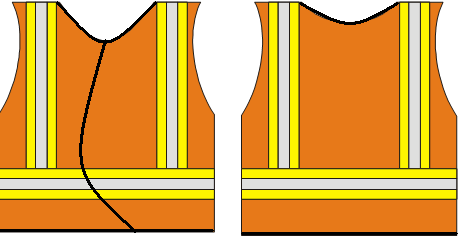 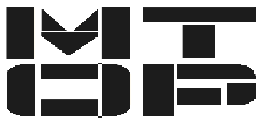 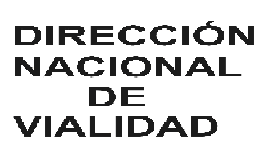 El logotipo del MTOP Dirección nacional de vialidad ira impreso en negro en el frente y espalda del chaleco  según ejemplo y manteniendo idénticas proporciones del mismo. Este deberá ser  resistente al mismo número de ciclos de lavado del resto de los elementos del chaleco.    La norma UNE EN - 471 especifica 50mm de ancho de la banda retro reflectante, pero esta medida será de 30mm, para enmarcarla en material de fondo amarillo fluorescente con el objeto de resaltar la visibilidad del chaleco, individualizando al trabajador del resto de los dispositivos de seguridad existentes en obra (conos señales de peligro etc.), para cualquier tipo de luz diurna o condición climática. Concepto tomado de la norma  ANSI / ISEA 107-1999Referente al color del material de fondo.                 Material de fondo nuevo           Material combinado nuevoColor después de la exposición al xenón Métodos de ensayo (Si alguno de estos ensayos no pudiera ser realizado en el LATU, Facultad de Ingeniería o en UNIT se deberá presentar  carta de certificación del proveedor del producto certificando la calidad de los productos)2.3 Se aceptarán asimismo productos certificados y ensayados bajo Normas Internacionales, por ejemplo: ISO, EM, ANSI, IRAM.3.	Recepción3.1	Las entregas, que se realizará en la Sección Suministros, sita en Av. Garzón 2076, serán documentadas con remitos. 3.2	Si no se cumple lo estipulado, el proveedor, a su costo,  y dentro del plazo de 30 (treinta) días deberá sustituirlo por el adecuado, no tramitándose la recepción hasta que no se haya cumplido, sin perjuicio de la aplicación de las multas correspondientes.3.5	Si vencido dicho plazo, el proveedor no hubiese hecho la sustitución correspondiente, ni justificado a satisfacción de  de Vialidad la demora originada, se considerará como incumplimiento y podrá ejecutarse la garantía de cumplimiento de contrato.3.6	Las inspecciones previas a la recepción serán presenciadas obligatoriamente por un representante competente autorizado en forma escrita por la adjudicataria, a menos que esta renuncie expresamente, mediante correo electrónico, dnv.proveeduria@mtop.gub.uy hasta 5 (cinco) días antes de las inspecciones, a toda reclamación basada en las resultancias de las mismas.3.7	Recibidos todos los bienes de conformidad, las partes labrarán acta, luego de la cual la Administración declarará la contratación recibida en forma definitiva total.4.	Forma de pago4.1	Las entregas se documentarán con remitos, y no se facturará hasta que la Administración que se hayan entregado el total adjudicado.4.2	La factura deberá estar conformadas por la Administración, con la fecha de recibo de la misma, requisito imprescindible para el cómputo del plazo de pago.4.3	Los pagos se realizarán en moneda nacional y se harán efectivos a través del SIIF, dentro de los sesenta días de recibidas las facturas de conformidad por la Administración. 4.4	Los precios cotizados en dólares se pagarán por el importe equivalente a la adjudicación según el tipo de cambio pizarra vendedor del día anterior a la fecha de pago.5.	Ajuste de precios5.1	Los precios cotizados en pesos uruguayos se ajustarán para tener en cuenta las fluctuaciones del precio de los insumos. Los montos autorizados en cada certificado de pago se ajustarán aplicando el respectivo factor de ajuste de precios. Para el ajuste se aplicará la siguiente fórmula paramétrica, lo que será realizado por el adjudicatario.P= Po*KA en que: KA=O.50*D/Do+0.50*C/CoKA= coeficiente de actualización de los rubros que integran Po.Po= liquidación a precios de licitación de los bienes a adquirir.CV = costo de vida correspondiente al mes anterior a la entrega del material.CVo = idem para valores básicos.D = dólar interbancario vendedor promedio correspondiente al mes de entrega del material.Do = idem para valores básicos.5.2	Los valores básicos serán tomados del boletín confeccionado expresamente para esta licitación por la DNV, y estará disponible 10 días antes de la fecha de apertura de la licitación.5.3	Si se modifica el valor del índice después de haberlo usado en un cálculo, dicho cálculo deberá corregirse y se deberá hacer un ajuste en el certificado de pago siguiente. Se considerará que el valor del índice tiene en cuenta todas las variaciones del precio debido a fluctuaciones en los precios.5.4	Los precios cotizados en dólares estadounidenses no tendrán ajuste de clase alguna.6.	Sanciones6.1	La falta de cumplimiento de los plazos y condiciones por causas imputables al adjudicatario, generará una multa equivalente al 1%o (uno por mil) por día de atraso, calculado sobre el monto del contrato no cumplido aún.Excedido los 30 días,  de Vialidad podrá declarar rescindido el contrato y ejecutar la garantía de cumplimiento de contrato.6.2	La Administración podrá proponer o disponer, según el caso, la aplicación de las siguientes sanciones, no siendo las mismas excluyentes y pudiendo darse en forma conjunta dos o más de ellas.Apercibimiento,Comunicación y/o suspensión del Registro Único de Proveedores del EstadoEliminación del Registro Único de Proveedores del Estado Publicaciones de prensa indicando este incumplimientoESTE FORMULARIO DEBE COMPLETARSE A MAQUINA O CON LETRA DE IMPRENTA LEGIBLE	FORMULARIO DE IDENTIFICACIÓN DEL OFERENTE	LICITACIÓN ABREVIADA No. 34/2023	PERSONA FISICA (nombres y apellidos completos)PERSONA JURÍDICA (denominación de la sociedad)En caso de diferir, nombre comercial del oferente Cédula de identidad o R.U.T. DOMICILIO A LOS EFECTOS DE Calle: _________________________________ Nº: _______________________Ciudad o Localidad:_________________________________________________Código Postal:__________________________País:_______________________Teléfono No: _______________________Fax No._________________________E-mail:___________________________________________________________En caso de tratarse de una persona jurídica, deberán indicarse los nombres y apellidos completos y números de cédulas de identidad de todos los administradores, directores y/o apoderados que tengan facultades para representar a la misma. Declaro  estar: 1) en INGRESO        o ACTIVO       en el RUPE (marque lo que corresponda), y 2) en condiciones legales de contratar con el Estado.FIRMA/S:______________________________________________________________________________ACLARACION DE FIRMA/S: ______________________________________________________________ Ítem 1 - Chaleco reflectivoÍtem 1 - Chaleco reflectivoÍtem 1 - Chaleco reflectivoSub ítemCantidad unidad hastaDescripción1.11000Chaleco reflectivo de alta visibilidadÍtem 2 – Ropa de trabajo – pantalones y camisasÍtem 2 – Ropa de trabajo – pantalones y camisasÍtem 2 – Ropa de trabajo – pantalones y camisas2.11500Camisa color naranja con banda reflectiva2.21500Pantalón color naranja con reflectivos2.3700Camisa color azul2.4700Pantalón color azulÍtem 3 - camperasÍtem 3 - camperasÍtem 3 - camperas3.1300Campera de abrigo, color naranja, con reflectivos (extra grande)3.2700Campera de abrigo, color naranja, con reflectivos3.3200Campera de abrigo, color azul, con reflectivos (extra grande)3.4200Campera de abrigo color azul, con reflectivosÍtem 1 - Chaleco reflectivoÍtem 1 - Chaleco reflectivoÍtem 1 - Chaleco reflectivoÍtem 1 - Chaleco reflectivoÍtem 1 - Chaleco reflectivoÍtem 1 - Chaleco reflectivoSub ítemCantidad hasta unidad Descripciónunitario imp. inc. US$/$Total imp. inc. US$/$Ensayos unitarioUS$/$1.11000Chaleco reflectivo de alta visibilidadÍtem 2 – Ropa de trabajo – pantalones y camisasÍtem 2 – Ropa de trabajo – pantalones y camisasÍtem 2 – Ropa de trabajo – pantalones y camisasÍtem 2 – Ropa de trabajo – pantalones y camisasÍtem 2 – Ropa de trabajo – pantalones y camisasÍtem 2 – Ropa de trabajo – pantalones y camisas2.11500Camisa color naranja con banda reflectiva2.21500Pantalón color naranja con reflectivos2.3700Camisa color azul2.4700Pantalón color azulÍtem 3 - camperasÍtem 3 - camperasÍtem 3 - camperasÍtem 3 - camperasÍtem 3 - camperasÍtem 3 - camperas3.1300Campera de abrigo, color naranja, con reflectivos (extra grande)3.2700Campera de abrigo, color naranja, con reflectivos3.3200Campera de abrigo, color azul, con reflectivos (extra grande)3.4200Campera de abrigo color azul, con reflectivosCARACTERISTICAS DE CALIDAD DE LAS TELAS CARACTERISTICAS DE CALIDAD DE LAS TELAS CARACTERISTICAS DE CALIDAD DE LAS TELAS CARACTERISTICAS DE CALIDAD DE LAS TELAS CARACTERISTICAS DE CALIDAD DE LAS TELAS CARACTERISTICAS DE CALIDAD DE LAS TELAS CARACTERISTICAS DE CALIDAD DE LAS TELAS CARACTERISTICAS DE CALIDAD DE LAS TELAS COMPOSICIÓN DEL A TELACOMPOSICIÓN DEL A TELACOMPOSICIÓN DEL A TELAAATCALGODÓN100%ASTM D 3776PESO mayor quemayor o igual que270g/m2CARGA AL MOMENTO DE LA ROTURACARGA AL MOMENTO DE LA ROTURACARGA AL MOMENTO DE LA ROTURAASTM D 5035sentido largo    mayor o igual que30K/fancho               mayor o igual que20K/fRESISTENCIA AL DESGARRORESISTENCIA AL DESGARRORESISTENCIA AL DESGARROASTM D 2261urdimbremayor o igual que4.0K/ftramamayor o igual que4.0K/fAATCC96ABRASIÓN TELAABRASIÓN TELA2000 ciclosAATCC96ENCOGIMIENTO CENCOGIMIENTO CENCOGIMIENTO CAATCC96largomenor o igual que3,00%AATCC96anchomenor o igual que3,00%AATCC61-ASOLIDEZ A LAVADOSOLIDEZ A LAVADOSOLIDEZ A LAVADOAATCC61-Amayor o igual que4AATC15SOLIDEZ A LA TRANSPIRACIONSOLIDEZ A LA TRANSPIRACIONSOLIDEZ A LA TRANSPIRACIONAATC15mayor o igual que4TALLE OCUELLOMITADPECHOANCHOESPALDALARGOTOTALLARGOMANGAANCHO MANGAALT. SISA365243766121385545776322405847786423426250796424446651806425467053816426487455836427507857856428528259876429548661896430569063916431TALLECINTURA1 / 2CADERALARGOTOTALENTREPIERNABAJOS36451018022384710280234049103802342511038024445310480264655105802648571068026505910780265261108802654631098026566510978265867110782660691117826627111278261.     Composición de la tela.AATCC 2005AATCC 20052.     Peso por metro cuadradoPEC.TEX.001PEC.TEX.001250 g/m23.     Resistencia a la tracción ASTM D 5035Urdimbre10kg/fuerza/in3.     Resistencia a la tracción ASTM D 5035Trama10kg/fuerza/in4.     Resistencia al desgarreASTM D 2261Urdimbre4.     Resistencia al desgarreASTM D 2261Trama5.     Resistencia al agua (Spry Test)PEC.TEX.014PEC.TEX.014100%6.     Impermeabilidad (resistencia al agua a presión)PEC.TEX.017PEC.TEX.017No permite pasaje de agua A 150 cm NombresApellidosCédula de Identidad